Begrijpend lezen: H 5.3Het geheim: dingen die je niet wil of mag vertellen aan anderen.Zwijgen: niet verder vertellen of erover pratenPlechtig beloven: als je iets plechtig belooft, dan beloof je dat je je aan een afspraak zult houden. Je zult bijvoorbeeld het geheim niet verklappen aan iemand anders.Verklappen: iets vertellen wat eigenlijk geheim had moeten blijven.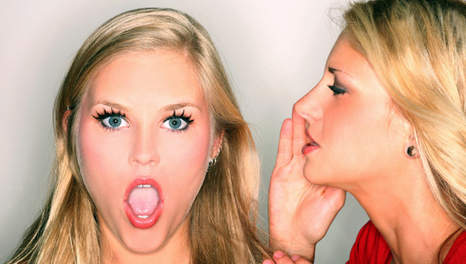 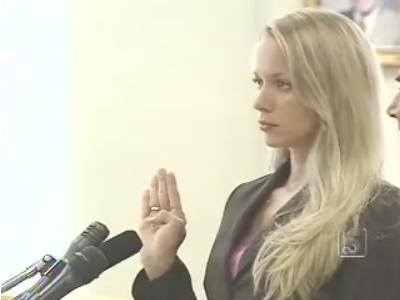 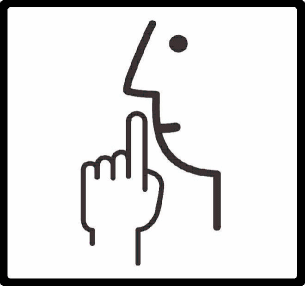 